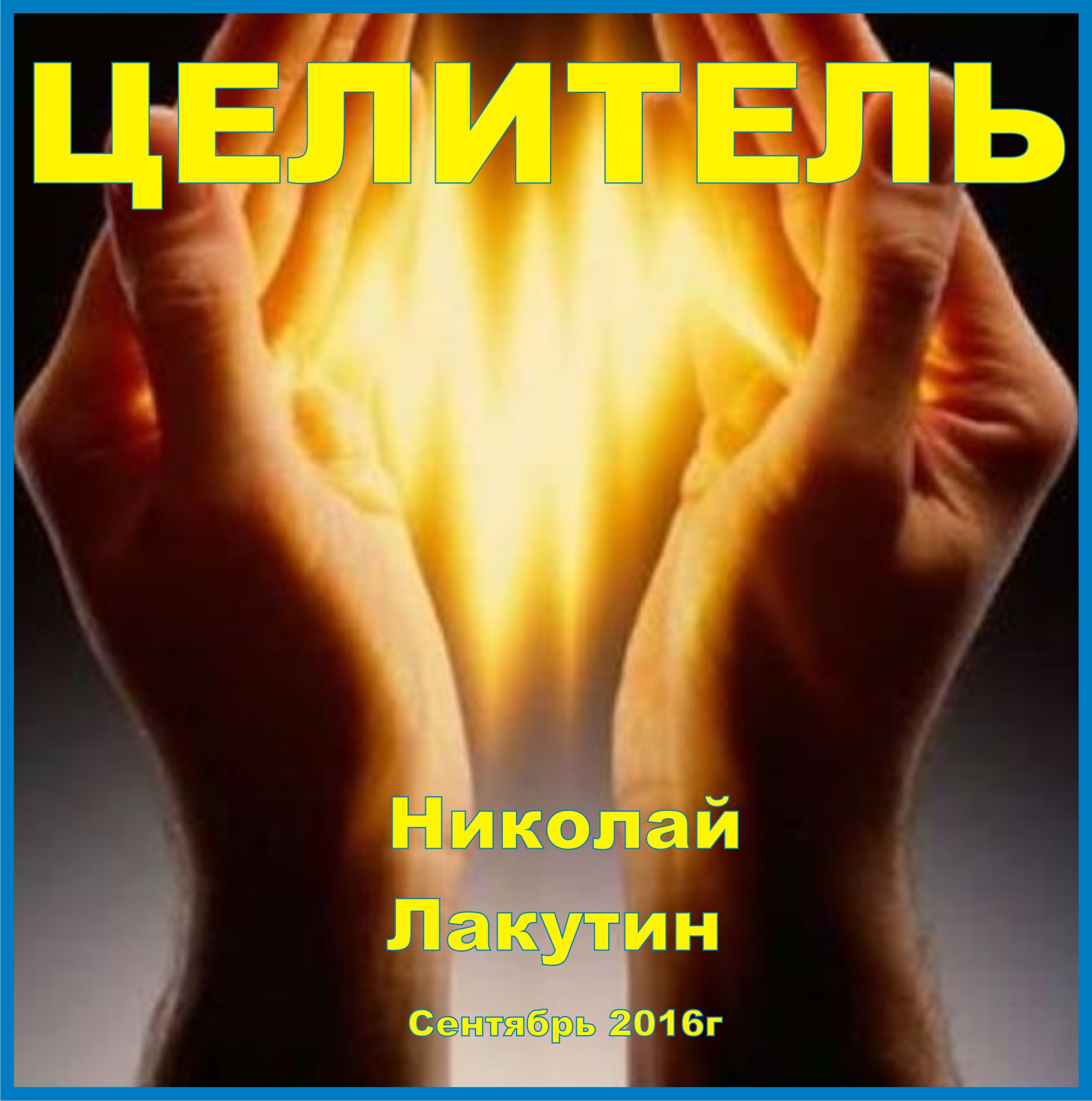 ВведениеИстория целительства, произошедшая осенью 2016 года. Рассказ о видениях и результатах их реализации, в которых мне детально показали, как исцелить парня, который мучается уже больше 30 лет. Наверное, это звучит странно, но человека, которого не могли вылечить ни врачи, ни знахари, ни экстрасенсы на протяжении десятков лет, оказалось возможным исцелить за несколько минут с помощью бутылки лимонада и детской игрушки…«Целитель»Начну эту историю с того, что расскажу о своём отношении к целительству, которое формировалось у меня с детства.   Я родился очень болезненным ребёнком. Ещё в дошкольном возрасте, моя больничная карточка была одной из самых  толстых во всей поликлинике. Разумеется, всё, что со мной происходило, не находило объяснения у врачей, поэтому экстрасенсов и целителей я в сопровождении своей матери посещал ни один раз. Мне особенно запомнился один видящий мужчина. Для того, чтобы попасть к нему на приём - консультацию, потребовалось просидеть несколько часов в очереди длинного тёмного коридора в обществе бабушек, молодых людей, детей и разных личностей странной внешности.   Когда желанная минута настала, и мы вошли в кабинет, то первое, что поразило – это отсутствие «развешивания лапши на уши», к чему я уже привык на тот момент. Мужчина, в белом халате только увидев меня, даже не поздоровавшись в приказном тоне, отправил меня на стул, одиноко стоящий у большого окна. Сам он сел с другой стороны комнаты и в течение минуты отсканировал мой организм, проговаривая вслух те поражения и особенности строения внутренних органов, которые на самом деле имелись. Он скользил пристальным взглядом по моему телу (к слову я был полностью одет) сверху вниз и говорил.Мать стояла, разинув рот, а я не понимал, что происходит, всё, что я запомнил из перечисленного:- горло постоянно болит, насморк, и кашель у ребёнка прекращаются на неделю две, потом снова возобновляются;- в детстве переболел стафилококком;- врождённый порок сердца;- левая почка увеличена;- проблемы с половой системой;…..…..- остальное более-менее в порядке.Всё сказанное было полнейшей правдой, о которой этот товарищ в белом халате ни как не мог знать. Даже в моей больничной карточке, которую он не открывал, не было всей информации, прозвучавшей в тот день, но имевшей место быть. Мы не понимали….. – как??????«Я могу устранить все поражения за несколько сеансов» - сказал он.Но вот только график этого чудотворца был расписан не то на полгода вперёд, не то на полтора. Сейчас уже не вспомню. И один сеанс стоил очень-очень больших денег. Мы не могли себе этого позволить, даже если бы попытались прибегнуть к помощи родственников. Мы покинули кабинет в отчаянии. Мы оба знали, что этот человек один из немногих, действительно способных, видящих и необычных людей. Он сможет мне помочь, но мы не сможем это себе позволить. Больше я не встречал этого человека, на этом предыстория практически заканчивается. Я продолжил жить в болезнях и страданьях. Но с той поры стал мечтать о том, чтобы обрести способность исцелять людей.***С той поры прошло лет пятнадцать, я уже учился на первых курсах педагогического университета, но моя давняя мечта всё ещё горела в душе. Я понятия не имел, как происходит процесс исцеления на самом деле. Мне часто встречались объявления в газетах о разных чудотворцах, я постоянно слышал о каких-то бабушках, которые лечат где-то на окраинах города и берут за свою доброту только продуктами. Мне было интересно, я всё ещё мечтал обрести истинный дар исцеления, а не просто брать деньги за то, чтобы внушать людям якобы положительные изменения после сеанса.Однако, с каждым годом, по мере своего развития у меня всё больше возникал стопорящий мечту вопрос:- «А имею ли я право вмешиваться в судьбы людей?»В двадцать два года, я уже прекрасно знал, что в этом мире, равно, как и во всех остальных, ничего просто так не происходит. Ни один человек не рождается больным просто потому, что ему повезло меньше остальных. Ни один человек не получает травму, делающую его инвалидом, просто по нелепой случайности. Всегда всему есть объяснение. Всегда всему есть причина. И эта причина далеко не всегда лежит в конкретном воплощении, многое тянется из прошлого, от наших родителей частично, но в большей мере от нас самих…Я расскажу Вам, о том, как судьба сыграла со мной одну из множества партий, в которой я не проиграл… по крайней мере на тот момент…***В двадцать девять лет, я получил практически полную информацию по части целительства. Не буду рассказывать всех деталей, но мне, одному из немногих, передали богатейший опыт поколений в отношении очищения и освобождения собственного тела от различных энергоинформационных поражений, а так же методику целительства.К этому времени, я уже несколько лет наблюдал одну неприятную картину. В парке, котором я время от времени гулял, мне то и дело встречалась одна выделяющаяся из толпы парочка. Мама, лет шестидесяти, вела за ручку своего сына, которому было около тридцати. Здоровый в целом детина, намного больше в размерах и выше матери на голову, шёл рядом с ней робко переставляя ноги. Голова его всегда была опущена вниз и всегда прикрыта либо кепкой, либо капюшоном. Шёл он, всегда сильно сгорбившись, руки болтались как плети.Ещё при первой встрече стало понятно, что парень нездоров, это видимо давно и вероятно на всю жизнь.Года два я встречал этих ребят в парке, постепенно изучая технологии исцеления. Глядя на них, мне всё больше хотелось помочь им. Я примерно уже понимал, что для этого нужно сделать, но слабо верил в то, что смогу чем-то помочь. Было очевидно, что парень повидал на своём веку не одного целителя, но никто ему так и не смог помочь.Меня всё больше тормозил вопрос права!Всегда есть причина…. почему?Чем заслужил этот парень судьбу с таким жалким существованием? В чём повинна его мать, что вынуждена страдать большую половину своей жизни, опекая больного ребёнка?Я был на распутье. И вот, в конце августа 2016 года, время от времени меня стали посещать видения. Иногда это происходило в момент, когда я ложился спать, иногда просто так, средь бело дня.Мне стали видеться картины, где я перед большим костром, по другую сторону которого сидит в штормовке в капюшоне этот парень. Действие происходит ночью.Эти картины мне стали видеться каждый день всё больше наполняясь смыслом и деталями. Удивило другое. Мне стали приходить ведения, но я перестал встречать в парке эту несчастную пару. Я стал специально гулять по три-четыре раза на дню в тех местах и в те временные промежутки, когда обычно видел их. Но всё напрасно. Зачем я их искал?Трудно объяснить. Я был ещё не готов подойти к ним, да и что бы я сказал при встрече?- «Здравствуйте, я могу вылечить вашего ребёнка, доверьтесь мне»….а если не могу?а если не получится? Мало ли что я там увидел? А вдруг я сделаю всё, так как мне показали, и ничего не получится? Меня проклянёт мама этого больного парня, решив, что я решил над ним посмеяться. А вдруг я что-то сделаю не так?Вопросов было больше чем ответов, однако я ходил и искал эту пару.Мои видения продолжались уже вторую неделю, когда в одну из ночей, мне вдруг показали в мельчайших деталях и в последовательности всё то, что, как где и когда нужно сделать, и что в результате произойдёт. Я увидел, как этот парень исцеляется, я почувствовал ответную реакцию на своем позвоночнике, которая проявляется как сильная вибрация в те моменты, когда результат соответствует ожиданиям.Я открыл глаза среди ночи, чувствуя однозначный ответ – «Я могу, и я это сделаю».Вам интересно узнать, что мне показали в видении?Я расскажу:«Я должен пригласить больного парня на асфальтированный круг, расположенный в центре парка к 11 часам вечера, 40 минутам. Это место давно бесхозное, когда-то там была танцевальная площадка, к которой вело восемь троп через парк с разных сторон. Лет сорок этой танцплощадки как нет, и тропы заросли, однако просветы от расступившихся деревьев остались. Когда стоишь в определённом месте, то чувствуешь, что находишься в неком портале, в точке, из которой равномерно расходятся восемь световых пространств. Кульминация действия должна произойти ровно в полночь.До этого момента, мне нужно было кое-что рассказать парню на протяжении 15 минут, об этом я умолчу. Потом попросить его выполнить определённые действия, в мыслях увидеть себя в стеклянном коконе, в котором он живёт. Этот кокон не даёт ему выкарабкаться и стать полноценным. В таких же коконах находятся люди во время комы. Парень должен всё это представить и увидеть в мыслях, но со всей серьёзностью и в 12.00 я разбиваю за его спиной стеклянную бутылку лимонада, тем самым разбивая воображаемый стеклянный кокон, в котором он находился до сих пор и спешно протянув руку вытягиваю его из этого пространства. В момент его поднятия и вставания я одной рукой ему помогаю, второй за спиной пять раз простреливаю из детского пистолета с пороховыми пистонами. После чего парень будет полностью здоров, а я почувствую резкий упадок сил и сяду на асфальт с кружащейся головой….»***Я понял что всё, что от меня требуется, это купить стеклянную бутылку любого лимонада, которую я впоследствии разобью, а так же купить игрушечный пистолет с шестью пистонами в комплекте. Один из них будет бракованным, но пять выстрелят. С дровами для костра не проблема.Теперь мне нужно было лишь встретить ту пару, которую я раньше видел постоянно, но вот уже несколько недель не могу найти при всём желании.И вот, я решаю пройтись, выгулять свою собаку в то время, в которое никогда не ходил. Как-то так захотелось резко, и мы пошли по парку.Хороший денёк был солнечный. Мы прошли по маршруту, по которому никогда не ходили. Но вот, на узенькой тропе, я виду впереди женщину с собакой. Не известно, поладят между собой псы или нет, я решаю перейти на другую дорожку и пробираясь через кусты выпрыгиваю с собакой прямо перед теми самыми ребятами, которых так долго искал.Меня чуть «кондратий» не хватил, впрочем, как и компанию, в которой шёл больной парень.Он всегда почти ходил только с одной женщиной, с мамой, как я понимал. А тут человек пять разных бабушек. Парень сравнительно нарядно одет.Он закричал – «собака, собака….»все переполошились….я отбежал с псом в сторону, а толпа с больным парнем прошла мимо меня. Я стоял у дороги, смотрел на то, как они удаляются и думал:«Чего ты ждёшь? Ты не понял ещё что произошло? Вот они, это тот самый момент. Действуй и только попробуй промолчать, постесняться, помешкать или протупить, будешь жалеть об этом всю жизнь, второго шанса не будет…».Меня знобило, но я сделал шаг на дорогу и крикнул:- «Простите, пожалуйста».компания недоверчиво переглянулась, некоторые из них обернулись, но не остановились.-«Извините, можно кого-нибудь из сопровождающих»? – спросил я.- «А что такое?» - возразил кто-то из них.- «Я знаю, как Вашему парню помочь, подойдите, пожалуйста, кто-нибудь из сопровождающих».- «Собаками что ли вылечить» - недоверчиво произнесла одна женщина – «да нет, ладно, пойдёмте» - сказала она, подталкивая рукой подруг, продолжая путь.- «Да причём тут собаки, нет, подойдите, пожалуйста, на минуточку, я всё объясню» - настаивал я с непонятно откуда взявшейся уверенностью.- «Ну, иди, чего» - подтолкнула одна из подруг отказавшуюся женщину.Она неохотно с недоверием медленно сделала несколько шагов мне на встречу.- «Здравствуйте» - очень вежливо, нежно и с пониманием, поздоровался я притягивая поближе своего пса – «он с рождения такой?» - зачем-то спросил я и так зная ответ.- «Да, такой родился»- «Скажите, а папа и мама ни чем таким не занимаются, что могло бы повлиять…»Женщина поняла, к чему я клоню…- «Нет, я всё время с ним, а муж всю жизнь на ТЭЦ работает»…женщина замолчала и пристально смотрела на меня, не понимая чего от меня ждать.Я не знал, как ей объяснить и что сейчас говорить, решил сказать, как есть.- «Понимаете» - начал осторожно я –«меня уже неделю посещают видения, я знаю как исцелить Вашего парня, мне показали и объяснили, но без разрешения я не могу ничего сделать». Женщина сделала шаг назад, явно теряя доверие и без того не пылая надеждой.- «Да нет, вы что, думаете, что я не пыталась? Я  за тридцать лет к кому только его не водила, и в другие города ездили и по здешним специалистам…»- «Я это знаю, перебил я её, но я знаю, как помочь Вашему парню, мне для этого нужно только разрешение».- «Нет, нет, это моя доля, я уже свыклась с тем, что так и буду до конца его водить» - сказала женщина, прерывая разговор. Она развернулась и пошла к сыну и подругам.- «Я ничего за это не прошу» - крикнул я ей в след, вдруг предположив, что её останавливает возможный гонорар и отсутствие финансовой возможности, как когда-то было со мной.Но женщина лишь помотала головой, догоняя свою компанию.- «Ну, я хотя бы попытался, что-то сделать» - крикнул я ей с сожалением и беспомощностью – «послушайте» - не унимался я – «Я здесь гуляю два раза в день с собачкой, подходите, если надумаете».- «Да, да» - лишь услышал я в ответ от уходящей толпы.***Я был поражён. Я ставил себя на место этой женщины. Мне казалось, что я бы хватался за любую возможность, лишь бы помочь сыну. Тем более, что они ни чем не рискуют и платить ничего не нужно….Когда я пришёл домой и рассказал жене о случившейся встрече, то она спросила:- «А почему их сегодня было больше чем обычно? И наряды? У него сегодня, наверное, день рождения?»Меня осенило.Это должно произойти сегодня ночью или никогда. День рождения. Парню сегодня исполняется скорей всего 33 года, это возраст Христа. Илью Ивановича Муромца старцы исцелили в 33 года, сказав – «Вставай с печи» А в своих видениях, я вытаскиваю парня из места и в момент вставания и выстреливания, он исцеляется. Всё сошлось. Но я не получил согласия, хотя попытался сделать всё, что мог.Послесловие…После этой встречи меня оставили и видения и вера в то, что всё получится. Однако я всё ещё был готов на совершение обряда. Я понимал, что мать совершенно не была готова к такому развитию событий и попросту могла не отреагировать адекватно. Каково же было моё удивление, когда я встретил эту компанию через несколько дней. Все они сделали вид, что не знают меня и знать не желают. Ещё через неделю я встретил маму и больного парня снова, мы столкнулись на другой дорожке лоб в лоб. Она собралась было развернуться, но я показал жестом, что сам отойду подальше в сторону. Они в очередной раз прошли мимо меня.Позже я осознал несколько фактов, запрещающих мне исцелять данного человека, после того, как увидел его лицо, в момент, когда он увидел меня с собакой выскочившего в момент первой встречи из кустов. Я не буду раскрывать все детали, но совершенно точно узнал, что этого парня в прошлой жизни звали Вадимом, я его встретил однажды в одном из своих прошлых воплощений. Он родился в этой жизни именно потому таким больным, что очень много нехорошего натворил в прошлой. Я узнал его лицо, и узнал много всего того, о чём не скажу. Но он ещё не отработал своё, и не факт, что отработает за это воплощение.Я оставил мысли о целительстве. Впрочем, знал давным-давно, что не нужно лезть туда, где идут совершенно другие игры. К слову сказать, и Ваш покорный слуга, не был святым. Я по полной отрабатываю в этой жизни. Благо что у меня давно есть понимание того что вообще происходит. От чего я иду и к чему стремлюсь.Будьте осторожны в своих мыслях и действиях, родные сердца…. за наши ошибки мы платим порой не одной последующей жизнью…С уважением, Николай Лакутин.